Wymagania BHP wobec podmiotów zewnętrznych obowiązujące w Górażdże Cement S.A.I. Wymagania szczegółowe: Podmiot zewnętrzny zwany w dalszej części Kontrahentem wykonujący prace lub usługi na rzecz Górażdże Cement S.A. zobowiązany jest do bezwzględnego przestrzegania przepisów i zasad BHP i ppoż. wynikających z polskiego ustawodawstwa, Polityki BHP Górażdże Cement oraz niniejszego Załącznika. Przed podjęciem pracy na rzecz Górażdże Cement pracownicy Kontrahenta zobowiązani są przejść odpowiednie szkolenie wprowadzające z zakresu BHP przeprowadzone przez swojego pracodawcę na podstawie materiałów, które otrzymuje od osoby wyznaczonej ze strony Górażdże Cement. Szkolenia wprowadzające mają na celu zapoznanie z przepisami i zasadami BHP i ppoż. obowiązującymi na terenie zakładu Górażdże Cement, a także o potencjalnych zagrożeniach występujących na terenie zakładu oraz w trakcie realizacji zleconego zadania. Kontrahent otrzymuje następujące materiały szkoleniowe:Informator ogólny - „Informacja o występujących na terenie Górażdże Cement S.A. zagrożeniach oraz sposobach postępowania w sytuacjach awaryjnych dla pracowników firm obcych zatrudnionych na terenie zakładu”  Instrukcja systemu przepustowego dla firm obcych wykonujących prace na terenie Górażdże Cement SA w zakresie ruchu osobowego, materiałowego i środków transportu samochodowego" Identyfikacje specyficznych zagrożeń i środków kontroli występujących w rejonie prac realizowanych przez Kontrahenta,Wytyczne HeidelbergCement dotyczące bhp,Wykaz pracowników wyznaczonych do udzielania pierwszej pomocy, wykonywania czynności w zakresie ochrony ppoż. i ewakuacji pracowników.Kontrahent przed przystąpieniem do realizacji zadań określonych w umowie/zamówieniu dostarcza do Górażdże Cement S.A. listę pracowników zapoznanych z zagrożeniami i zasadami  bezpieczeństwa i higieny pracy na terenie Górażdże cement S.A. zgodnie z załącznikiem VZ-01.02.03 „Lista pracowników zapoznanych z zagrożeniami i zasadami bezpieczeństwa pracy na terenie Górażdże cement S.A.”Przed rozpoczęciem prac na rzecz Górażdże Cement S.A. Kontrahent zobowiązany jest do opracowania informacji o zagrożeniach, jakie jego działalność będzie stwarzać dla pracowników Górażdże Cement S.A. Informację o zagrożeniach winien przekazać Kierownikowi Górażdże Cement S.A. odpowiedzialnemu za obszar,  w jakim realizowane będzie zadanie.Wejście na tereny Górażdże Cement S.A. wszystkich pracowników Kontrahenta oraz zatrudnionych przez niego pracowników swoich podwykonawców odbywa się w trybie uzyskania przepustki stałej lub jednorazowej.  Podstawą wystawiania przepustek stałych przez pracownika Działu Zarządzania Personelem jest przedstawienie listy osób, które odbyły szkolenie określonego w pkt. 2 zatwierdzonej przez Dyrektora Personalnego Górażdże Cement S.A. Kontrahent zatrudnia do realizacji przedmiotu umowy tylko osoby posiadające wymagane przepisami kwalifikacje zawodowe, aktualne badania lekarskie oraz przeszkolenie z zakresu przepisów  BHP i ochrony ppoż.W przypadku, gdy przewiduje się w jednym miejscu wykonywanie prac przez pracowników zatrudnionych przez różnych pracodawców w porozumieniu z tymi pracodawcami wyznacza się Koordynatora ds. BHP w myśl Art. 208 Kodeksu Pracy.  Szczegółowe zasady powoływania oraz obowiązki Koordynatorów BHP określono w załączniku VZ-01.02.02Kontrahent, który zamierza zatrudnić w ramach danego zadania swojego podwykonawcę do realizacji całości lub części zadania określonego umową, jest zobowiązany do uzyskania na to zgody Górażdże Cement S.A.Pracownikom wszystkich podwykonawców zatrudnionych za zgodą Górażdże Cement S.A. przez głównego Kontrahenta, a także dostawcom towarów, materiałów i usług są stawiane takie same wymagania BHP jak pracownikom służb własnych. Kontrahent ponosi pełną odpowiedzialność za przestrzeganie niniejszych wymagań przez podwykonawców.Kontrahent każdego dnia przed rozpoczęciem i po zakończeniu prac informuje kierownika zmiany - w Centralnej Sterowni o liczbie zatrudnionych pracowników własnych i pracowników swoich podwykonawców oraz o fakcie opuszczenie przez nich obiektu. Kontrahent wyznacza i ustanawia nadzór nad zatrudnionymi przez siebie pracownikami  własnymi oraz pracownikami swoich podwykonawców zapewniając jego stałą obecność w miejscu realizacji zadań. W przypadku konieczności czasowego opuszczenia miejsca realizacji zadania przez osobę odpowiedzialną za nadzór ustanawia on swojego zastępcę na czas nieobecności, za wiedzą i zgodą Kierownika odpowiedzialnego z ramienia Górażdże Cement S.A za obszar, w jakim realizowane jest zadanie.   Osoba z nadzoru ze strony Kontrahenta musi posiadać uprawnienia dozorowe o specjalności związanej z charakterem prowadzonych przez Kontrahenta prac.  Osoba z nadzoru ze strony Kontrahenta, przed rozpoczęciem prac winna zapoznać się z Instrukcją Organizacji Bezpiecznej Pracy w Górażdże Cement S.A., którą udostępnia mu Kierownik Górażdże Cement S.A. odpowiedzialny za obszar, w którym prowadzone są prace. Osoba z nadzoru ze strony Kontrahenta nie może rozpocząć prac dopóki nie uzyska pozwolenia na pracę od Górażdże Cement S.A.Pozwolenia na pracę wydawane są zgodnie z zapisami Instrukcji Organizacji Bezpiecznej Pracy w Górażdże Cement S.A. Kontrahent ma obowiązek zapewnić oraz egzekwować stosowanie przez pracowników własnych oraz pracowników swoich podwykonawców odzieży roboczej, ochronnej, obuwia roboczego oraz środków ochrony osobistej, zgodnie z wymaganiami przepisów i polskich norm. Środki wymienione wyżej powinny być dobrane w oparciu o zagrożenia określone dla danego zadania i wynikające z charakteru prowadzonych prac, przy czym niezbędne minimum to: hełm ochronny, kamizelka ostrzegawcza lub odzież o wysokiej postrzegalności oraz obuwie roboczeokulary ochronne. Kontrahent do obsługi maszyn, urządzeń lub narzędzi deleguje osoby posiadające wymagane kwalifikacje i uprawnienia wynikające z przepisów szczegółowych w tym zakresie.  Kontrahent może wprowadzać na teren Górażdże Cement S.A. oraz stosować wyłącznie maszyny, urządzenia lub narzędzia posiadające dokumenty potwierdzające zgodność z wymaganiami przepisów BHP w tym zakresie, m.in. znak B lub CE.Wszystkie maszyny, urządzenia lub narzędzia stosowane przez Kontrahenta przy obsłudze, których występują czynniki szkodliwe, w tym głównie: hałas, wibracje, zapylenie, powinny posiadać aktualne wyniki pomiarów tych czynników. O wszelkich wypadkach przy pracy, zdarzeniach potencjalnie wypadkowych oraz innych zdarzeniach mających wpływ na bezpieczeństwo pracy Kontrahent ma w obowiązku powiadomić Górażdże Cement S.A. Obowiązek ustalania okoliczności i przyczyn wypadków, którym ulegli zatrudnieni przez Kontrahenta pracownicy leży po stronie Kontrahenta. Górażdże Cement S.A. ma prawo uczestniczyć w postępowaniach powypadkowych na zasadzie obserwatora.Kontrahent ma obowiązek przekazać Górażdże Cement S.A. dokumentację lub raport z postępowania powypadkowego.
II. Dokumenty Kontrahenta: Każdy podwykonawca ma obowiązek na życzenie Górażdże Cement S.A.  przedstawić do wglądu oryginały lub poświadczone przez siebie kopie następujących dokumentów:aktualne szkolenia BHP wszystkich pracowników własnych oraz swoich podwykonawców ,orzeczenia lekarskie o braku przeciwwskazań do zatrudnienia pracowników własnych oraz swoich podwykonawców na określonych stanowiskach pracy,potwierdzenia wymaganych kwalifikacji i uprawnień do wykonywania określonych robót specjalistycznych, obsługi sprzętu, kierowania pojazdami lub maszynami,ocena Ryzyka dla zadania wraz z oświadczeniem potwierdzającym zapoznanie pracowników własnych oraz swoich podwykonawców z zagrożeniami wynikającymi z tego dokumentu oraz ustalonymi, obowiązkowymi środkami mającymi na celu ograniczenie lub likwidację tych zagrożeń,potwierdzenia zapoznania pracowników własnych oraz swoich podwykonawców z dokumentacją techniczno-roboczą maszyn i urządzeń technicznych oraz instrukcjami ich obsługi,aktualne wyniki pomiarów elektrycznych maszyn, urządzeń, elektronarzędzi oraz pomieszczeń Kontrahenta, jak: biura, zaplecza higieniczno-sanitarne, magazyny,wykaz osób wyznaczonych i przeszkolonych w zakresie udzielania pierwszej pomocy.III. Przeglądy i kontrole BHPKontrahent ma obowiązek stałej, bieżącej kontroli przestrzegania przepisów i zasad BHP przez pracowników własnych oraz swoich podwykonawców. Kontrahenci świadczący stałe usługi i realizujący umowy długoterminowe na rzecz Górażdże Cement przekazują do Działu BHP Górażdże Cement przynajmniej raz w roku wyniki kontroli BHP obszaru, w którym Kontrahent prowadzi swoje działania na terenie Górażdże Cement przeprowadzane przez Służby BHP zatrudnione u Kontrahenta. Górażdże Cement S.A. zastrzega sobie prawo do dokonywania w obszarze prowadzenia przez Kontrahenta działań auditów, przeglądów, inspekcji i kontroli BHP bez konieczności wcześniejszego powiadamiania o podjęciu tych działań. Kontrahent powinien zapewnić w każdej chwili udział swojego przedstawiciela w powołanych przez Górażdże Cement S.A. zespołach do przeprowadzania auditów, przeglądów, inspekcji i kontroli BHP.Kontrahent ma obowiązek usuwania wszelkich uchybień w zakresie BHP, stwierdzonych w trakcie działań określonych w punktach: 22 i 23, w terminach uzgodnionych przez Górażdże Cement S.A.IV. Konsekwencje za nie przestrzegania przepisów i zasad bhp.W przypadku naruszania przez Kontrahenta lub jego pracowników przepisów, zasad BHP i przepisów ppoż. Górażdże Cement będzie uprawniony do:zawieszenia wykonania całości lub części Umowy/Zamówienia z Kontrahentem, gdy naruszenia te są poważne lub powtarzalne do czasu ustalenia przez strony i wdrożenia przez Kontrahenta planu poprawy bezpieczeństwa i higieny pracy, rozwiązania Umowy/Zamówienia z Kontrahentem bez zachowania okresu wypowiedzenia w przypadku, gdy naruszenia te są poważne lub powtarzalne, a Kontrahent nie wdrożył planu, o którym mowa w pkt. a) w terminie 14 dni od zawieszenia wykonania Umowy/Zamówieniażądania natychmiastowego wydalenia z terenu zakładu oraz zastąpienia pracownika dopuszczającego się poważnych lub powtarzalnych naruszeń BHP lub przepisów przeciwpożarowych innym pracownikiem, żądania zapłaty przez Kontrahenta odszkodowania pokrywającego szkody wynikające z naruszeń przepisów i zasad BHP i ppoż., obciążenia Kontrahenta karą umowną  wg następującego taryfikatora:wykonywanie prac szczególnie niebezpiecznych niezgodnie z zasadami 
i przepisami bhp – 1500 zł spożywanie środków odurzających, w tym alkoholu w obszarze prowadzonych prac – 1500 zł wykonywanie prac pod wpływem alkoholu lub innych środków odurzających 
– 1500 zł brak lub niewłaściwe wykonanie zabezpieczeń zbiorowych przy wykonywaniu prac 
– 1000 zł brak odbioru zmontowanego rusztowania – 500 zł brak kamizelki ostrzegawczej lub odzieży o wysokiej postrzegalności, kasku, okularów odpowiedniego do wymagań ubioru roboczego - 500 zł za każdy stwierdzony przypadek,i potrącenia wierzytelności z tytułu kary lub kar umownych z wierzytelności Kontrahenta z tytułu wynagrodzenia za wykonane prace lub usługi.  Kontrahent ponosi pełną odpowiedzialność za postoje i opóźnienia spowodowane koniecznością zawieszenia wykonania całości lub części Umowy/Zamówienia z przyczyn określonych w niniejszych wytycznych.I. Wymagania szczegółowe: Podmiot zewnętrzny zwany w dalszej części Kontrahentem wykonujący prace lub usługi na rzecz Górażdże Cement S.A. zobowiązany jest do bezwzględnego przestrzegania przepisów i zasad BHP i ppoż. wynikających z polskiego ustawodawstwa, Polityki BHP Górażdże Cement oraz niniejszego Załącznika. Przed podjęciem pracy na rzecz Górażdże Cement pracownicy Kontrahenta zobowiązani są przejść odpowiednie szkolenie wprowadzające z zakresu BHP przeprowadzone przez swojego pracodawcę na podstawie materiałów, które otrzymuje od osoby wyznaczonej ze strony Górażdże Cement. Szkolenia wprowadzające mają na celu zapoznanie z przepisami i zasadami BHP i ppoż. obowiązującymi na terenie zakładu Górażdże Cement, a także o potencjalnych zagrożeniach występujących na terenie zakładu oraz w trakcie realizacji zleconego zadania. Kontrahent otrzymuje następujące materiały szkoleniowe:Informator ogólny - „Informacja o występujących na terenie Górażdże Cement S.A. zagrożeniach oraz sposobach postępowania w sytuacjach awaryjnych dla pracowników firm obcych zatrudnionych na terenie zakładu”  Instrukcja systemu przepustowego dla firm obcych wykonujących prace na terenie Górażdże Cement SA w zakresie ruchu osobowego, materiałowego i środków transportu samochodowego" Identyfikacje specyficznych zagrożeń i środków kontroli występujących w rejonie prac realizowanych przez Kontrahenta,Wytyczne HeidelbergCement dotyczące bhp,Wykaz pracowników wyznaczonych do udzielania pierwszej pomocy, wykonywania czynności w zakresie ochrony ppoż. i ewakuacji pracowników.Kontrahent przed przystąpieniem do realizacji zadań określonych w umowie/zamówieniu dostarcza do Górażdże Cement S.A. listę pracowników zapoznanych z zagrożeniami i zasadami  bezpieczeństwa i higieny pracy na terenie Górażdże cement S.A. zgodnie z załącznikiem VZ-01.02.03 „Lista pracowników zapoznanych z zagrożeniami i zasadami bezpieczeństwa pracy na terenie Górażdże cement S.A.”Przed rozpoczęciem prac na rzecz Górażdże Cement S.A. Kontrahent zobowiązany jest do opracowania informacji o zagrożeniach, jakie jego działalność będzie stwarzać dla pracowników Górażdże Cement S.A. Informację o zagrożeniach winien przekazać Kierownikowi Górażdże Cement S.A. odpowiedzialnemu za obszar,  w jakim realizowane będzie zadanie.Wejście na tereny Górażdże Cement S.A. wszystkich pracowników Kontrahenta oraz zatrudnionych przez niego pracowników swoich podwykonawców odbywa się w trybie uzyskania przepustki stałej lub jednorazowej.  Podstawą wystawiania przepustek stałych przez pracownika Działu Zarządzania Personelem jest przedstawienie listy osób, które odbyły szkolenie określonego w pkt. 2 zatwierdzonej przez Dyrektora Personalnego Górażdże Cement S.A. Kontrahent zatrudnia do realizacji przedmiotu umowy tylko osoby posiadające wymagane przepisami kwalifikacje zawodowe, aktualne badania lekarskie oraz przeszkolenie z zakresu przepisów  BHP i ochrony ppoż.W przypadku, gdy przewiduje się w jednym miejscu wykonywanie prac przez pracowników zatrudnionych przez różnych pracodawców w porozumieniu z tymi pracodawcami wyznacza się Koordynatora ds. BHP w myśl Art. 208 Kodeksu Pracy.  Szczegółowe zasady powoływania oraz obowiązki Koordynatorów BHP określono w załączniku VZ-01.02.02Kontrahent, który zamierza zatrudnić w ramach danego zadania swojego podwykonawcę do realizacji całości lub części zadania określonego umową, jest zobowiązany do uzyskania na to zgody Górażdże Cement S.A.Pracownikom wszystkich podwykonawców zatrudnionych za zgodą Górażdże Cement S.A. przez głównego Kontrahenta, a także dostawcom towarów, materiałów i usług są stawiane takie same wymagania BHP jak pracownikom służb własnych. Kontrahent ponosi pełną odpowiedzialność za przestrzeganie niniejszych wymagań przez podwykonawców.Kontrahent każdego dnia przed rozpoczęciem i po zakończeniu prac informuje kierownika zmiany - w Centralnej Sterowni o liczbie zatrudnionych pracowników własnych i pracowników swoich podwykonawców oraz o fakcie opuszczenie przez nich obiektu. Kontrahent wyznacza i ustanawia nadzór nad zatrudnionymi przez siebie pracownikami  własnymi oraz pracownikami swoich podwykonawców zapewniając jego stałą obecność w miejscu realizacji zadań. W przypadku konieczności czasowego opuszczenia miejsca realizacji zadania przez osobę odpowiedzialną za nadzór ustanawia on swojego zastępcę na czas nieobecności, za wiedzą i zgodą Kierownika odpowiedzialnego z ramienia Górażdże Cement S.A za obszar, w jakim realizowane jest zadanie.   Osoba z nadzoru ze strony Kontrahenta musi posiadać uprawnienia dozorowe o specjalności związanej z charakterem prowadzonych przez Kontrahenta prac.  Osoba z nadzoru ze strony Kontrahenta, przed rozpoczęciem prac winna zapoznać się z Instrukcją Organizacji Bezpiecznej Pracy w Górażdże Cement S.A., którą udostępnia mu Kierownik Górażdże Cement S.A. odpowiedzialny za obszar, w którym prowadzone są prace. Osoba z nadzoru ze strony Kontrahenta nie może rozpocząć prac dopóki nie uzyska pozwolenia na pracę od Górażdże Cement S.A.Pozwolenia na pracę wydawane są zgodnie z zapisami Instrukcji Organizacji Bezpiecznej Pracy w Górażdże Cement S.A. Kontrahent ma obowiązek zapewnić oraz egzekwować stosowanie przez pracowników własnych oraz pracowników swoich podwykonawców odzieży roboczej, ochronnej, obuwia roboczego oraz środków ochrony osobistej, zgodnie z wymaganiami przepisów i polskich norm. Środki wymienione wyżej powinny być dobrane w oparciu o zagrożenia określone dla danego zadania i wynikające z charakteru prowadzonych prac, przy czym niezbędne minimum to: hełm ochronny, kamizelka ostrzegawcza lub odzież o wysokiej postrzegalności oraz obuwie roboczeokulary ochronne. Kontrahent do obsługi maszyn, urządzeń lub narzędzi deleguje osoby posiadające wymagane kwalifikacje i uprawnienia wynikające z przepisów szczegółowych w tym zakresie.  Kontrahent może wprowadzać na teren Górażdże Cement S.A. oraz stosować wyłącznie maszyny, urządzenia lub narzędzia posiadające dokumenty potwierdzające zgodność z wymaganiami przepisów BHP w tym zakresie, m.in. znak B lub CE.Wszystkie maszyny, urządzenia lub narzędzia stosowane przez Kontrahenta przy obsłudze, których występują czynniki szkodliwe, w tym głównie: hałas, wibracje, zapylenie, powinny posiadać aktualne wyniki pomiarów tych czynników. O wszelkich wypadkach przy pracy, zdarzeniach potencjalnie wypadkowych oraz innych zdarzeniach mających wpływ na bezpieczeństwo pracy Kontrahent ma w obowiązku powiadomić Górażdże Cement S.A. Obowiązek ustalania okoliczności i przyczyn wypadków, którym ulegli zatrudnieni przez Kontrahenta pracownicy leży po stronie Kontrahenta. Górażdże Cement S.A. ma prawo uczestniczyć w postępowaniach powypadkowych na zasadzie obserwatora.Kontrahent ma obowiązek przekazać Górażdże Cement S.A. dokumentację lub raport z postępowania powypadkowego.
II. Dokumenty Kontrahenta: Każdy podwykonawca ma obowiązek na życzenie Górażdże Cement S.A.  przedstawić do wglądu oryginały lub poświadczone przez siebie kopie następujących dokumentów:aktualne szkolenia BHP wszystkich pracowników własnych oraz swoich podwykonawców ,orzeczenia lekarskie o braku przeciwwskazań do zatrudnienia pracowników własnych oraz swoich podwykonawców na określonych stanowiskach pracy,potwierdzenia wymaganych kwalifikacji i uprawnień do wykonywania określonych robót specjalistycznych, obsługi sprzętu, kierowania pojazdami lub maszynami,ocena Ryzyka dla zadania wraz z oświadczeniem potwierdzającym zapoznanie pracowników własnych oraz swoich podwykonawców z zagrożeniami wynikającymi z tego dokumentu oraz ustalonymi, obowiązkowymi środkami mającymi na celu ograniczenie lub likwidację tych zagrożeń,potwierdzenia zapoznania pracowników własnych oraz swoich podwykonawców z dokumentacją techniczno-roboczą maszyn i urządzeń technicznych oraz instrukcjami ich obsługi,aktualne wyniki pomiarów elektrycznych maszyn, urządzeń, elektronarzędzi oraz pomieszczeń Kontrahenta, jak: biura, zaplecza higieniczno-sanitarne, magazyny,wykaz osób wyznaczonych i przeszkolonych w zakresie udzielania pierwszej pomocy.III. Przeglądy i kontrole BHPKontrahent ma obowiązek stałej, bieżącej kontroli przestrzegania przepisów i zasad BHP przez pracowników własnych oraz swoich podwykonawców. Kontrahenci świadczący stałe usługi i realizujący umowy długoterminowe na rzecz Górażdże Cement przekazują do Działu BHP Górażdże Cement przynajmniej raz w roku wyniki kontroli BHP obszaru, w którym Kontrahent prowadzi swoje działania na terenie Górażdże Cement przeprowadzane przez Służby BHP zatrudnione u Kontrahenta. Górażdże Cement S.A. zastrzega sobie prawo do dokonywania w obszarze prowadzenia przez Kontrahenta działań auditów, przeglądów, inspekcji i kontroli BHP bez konieczności wcześniejszego powiadamiania o podjęciu tych działań. Kontrahent powinien zapewnić w każdej chwili udział swojego przedstawiciela w powołanych przez Górażdże Cement S.A. zespołach do przeprowadzania auditów, przeglądów, inspekcji i kontroli BHP.Kontrahent ma obowiązek usuwania wszelkich uchybień w zakresie BHP, stwierdzonych w trakcie działań określonych w punktach: 22 i 23, w terminach uzgodnionych przez Górażdże Cement S.A.IV. Konsekwencje za nie przestrzegania przepisów i zasad bhp.W przypadku naruszania przez Kontrahenta lub jego pracowników przepisów, zasad BHP i przepisów ppoż. Górażdże Cement będzie uprawniony do:zawieszenia wykonania całości lub części Umowy/Zamówienia z Kontrahentem, gdy naruszenia te są poważne lub powtarzalne do czasu ustalenia przez strony i wdrożenia przez Kontrahenta planu poprawy bezpieczeństwa i higieny pracy, rozwiązania Umowy/Zamówienia z Kontrahentem bez zachowania okresu wypowiedzenia w przypadku, gdy naruszenia te są poważne lub powtarzalne, a Kontrahent nie wdrożył planu, o którym mowa w pkt. a) w terminie 14 dni od zawieszenia wykonania Umowy/Zamówieniażądania natychmiastowego wydalenia z terenu zakładu oraz zastąpienia pracownika dopuszczającego się poważnych lub powtarzalnych naruszeń BHP lub przepisów przeciwpożarowych innym pracownikiem, żądania zapłaty przez Kontrahenta odszkodowania pokrywającego szkody wynikające z naruszeń przepisów i zasad BHP i ppoż., obciążenia Kontrahenta karą umowną  wg następującego taryfikatora:wykonywanie prac szczególnie niebezpiecznych niezgodnie z zasadami 
i przepisami bhp – 1500 zł spożywanie środków odurzających, w tym alkoholu w obszarze prowadzonych prac – 1500 zł wykonywanie prac pod wpływem alkoholu lub innych środków odurzających 
– 1500 zł brak lub niewłaściwe wykonanie zabezpieczeń zbiorowych przy wykonywaniu prac 
– 1000 zł brak odbioru zmontowanego rusztowania – 500 zł brak kamizelki ostrzegawczej lub odzieży o wysokiej postrzegalności, kasku, okularów odpowiedniego do wymagań ubioru roboczego - 500 zł za każdy stwierdzony przypadek,i potrącenia wierzytelności z tytułu kary lub kar umownych z wierzytelności Kontrahenta z tytułu wynagrodzenia za wykonane prace lub usługi.  Kontrahent ponosi pełną odpowiedzialność za postoje i opóźnienia spowodowane koniecznością zawieszenia wykonania całości lub części Umowy/Zamówienia z przyczyn określonych w niniejszych wytycznych.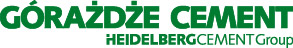 